                    Конспект непосредственно- образовательной деятельности                                        игра- путешествие:                      «Космическое путешествие».

 по ФЭМП в подготовительной группе.Воспитатель: Наймушина Татьяна Александровна.Цель: создать условия для закрепления математических знаний и умений посредством игры-путешествия.Задачи: Образовательные: закрепить навыки вычислительной деятельности: решать примеры, составлять и решать задачи, устанавливать равенство, применять на практике знания о составе числа, называть число на 2 больше , вести обратный счет, закрепить счет десятками;закрепить название геометрических фигур,умение чертить отрезки по линейке;обобщать и систематизировать знания о времени (месяц, неделя), на практике устанавливать время на циферблате часов;закрепить умение ориентироваться на листе бумаги в клетку.Развивающие: развивать познавательную и творческую активность, психические процессы: память, внимание, логическое мышление, воображение, самооценку, взаимопроверку,Воспитательные: способствовать развитию умений понимать учебную задачу и выполнять её самостоятельно, воспитывать умение слушать, не перебивая друг друга, умение работать в группе.Материал:Демонстрационный: игрушка робот, конверт с письмом, карта путешествия, мяч.Раздаточный: ракеты из плотной бумаги,на  одной стороне по 1 примеру, на другой 2 столбика с разметкой на состав числа, листок со звездочкой, линейка, простой карандаш, макеты часов,карточки с заданиями на  установление равенства и неравенства, листок в клетку.

Ход занятия: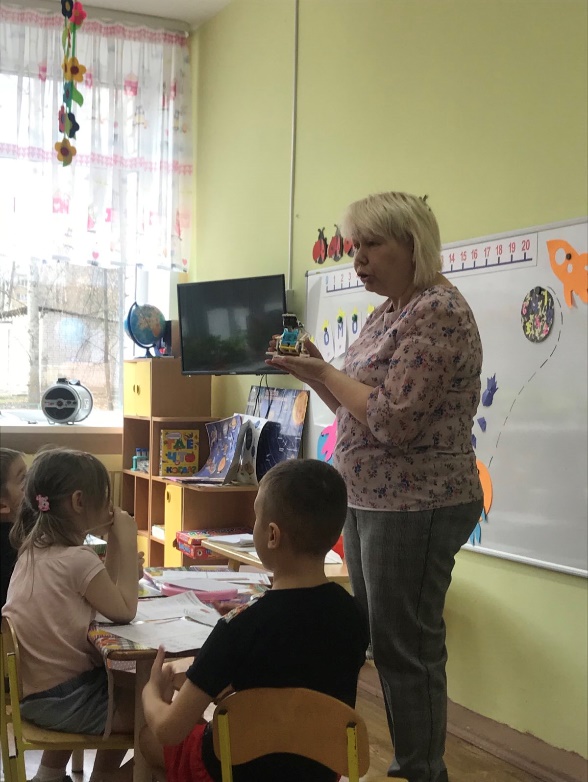 Сегодня утром на окне я обнаружила неизвестный объект и рядом с ним лежало письмо. Хотите узнать, что там написано? (чтение письма)«Я прилетел к вам с далёкой планеты «Цифрубус», во время посадки мой летательный аппарат сломался теперь я  не могу вернуться на свою планету, а там остались мои друзья….», а дальше буквы рассыпались, как же узнать, что он хотел нам сказать? (версии детей)

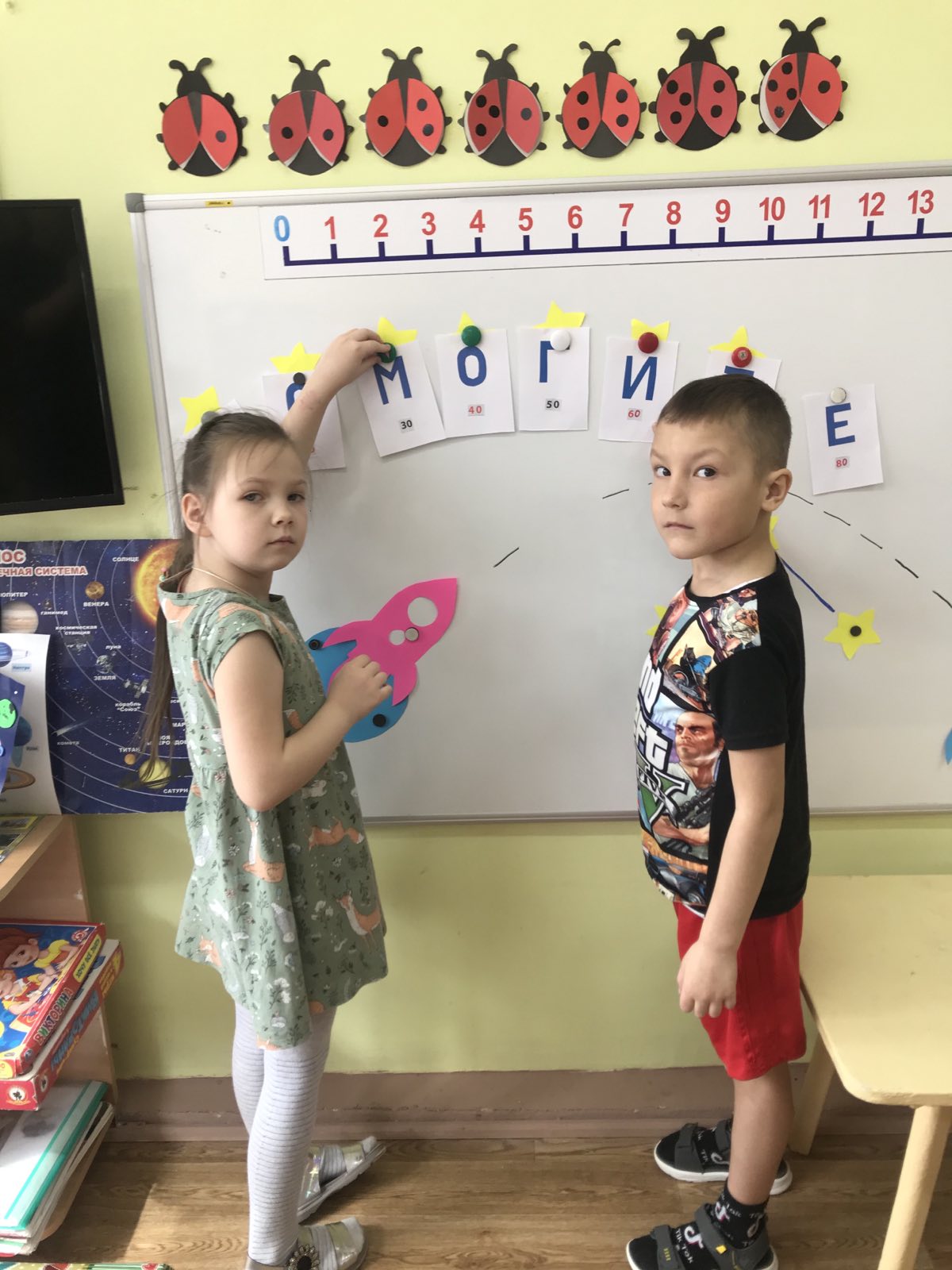 Игра «Составь слово».Цель: составить слово, разложив карточки с буквами и десятками цифр в правильной последовательности: п  о   м  о    г   и    т    е                                                         10 20 30 40 50 60 70 80Ребята вы хотите помочь Робоходу? А вот и карта нашего путешествия. На чём же мы туда отправимся?( высказывания детей)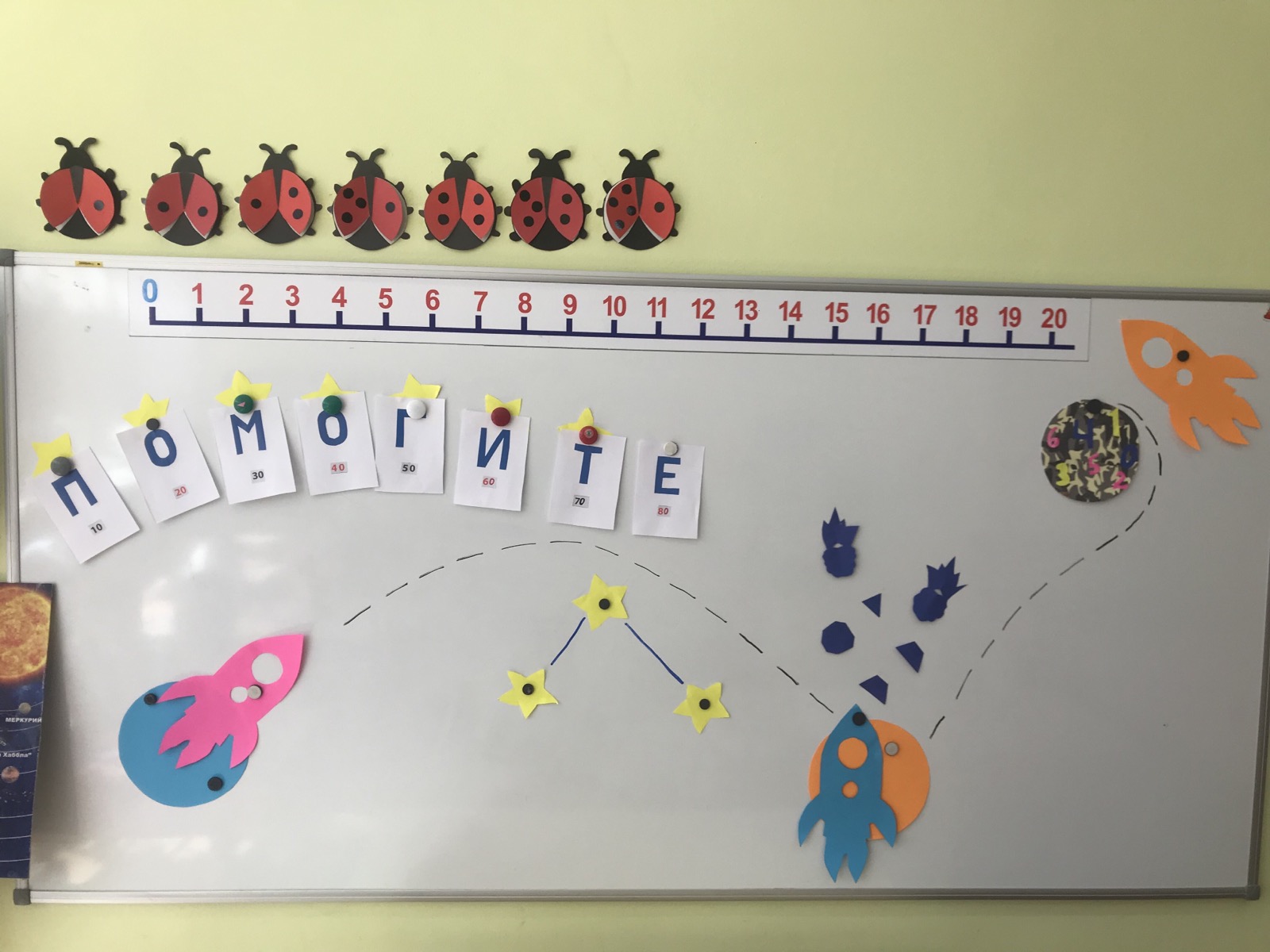 Прежде чем наши ракеты взлетят и чтобы они не потерялись в космическом пространстве, нужно присвоить номер каждой, а узнать его вы сможете, решив пример на обратной стороне вашей ракеты. Кто решил пример, запишите ответ в верхней части ракеты. Вы справились? Какой у тебя номер? А у тебя? Оказывается у вас разные номера. Вот здорово.В вашей ракете полетит столько космонавтов какое число вы записали вверху ракеты, а теперь рассадите свою команду по отсекам корабля, так чтобы сумма чисел ровнялась номеру вашей ракеты.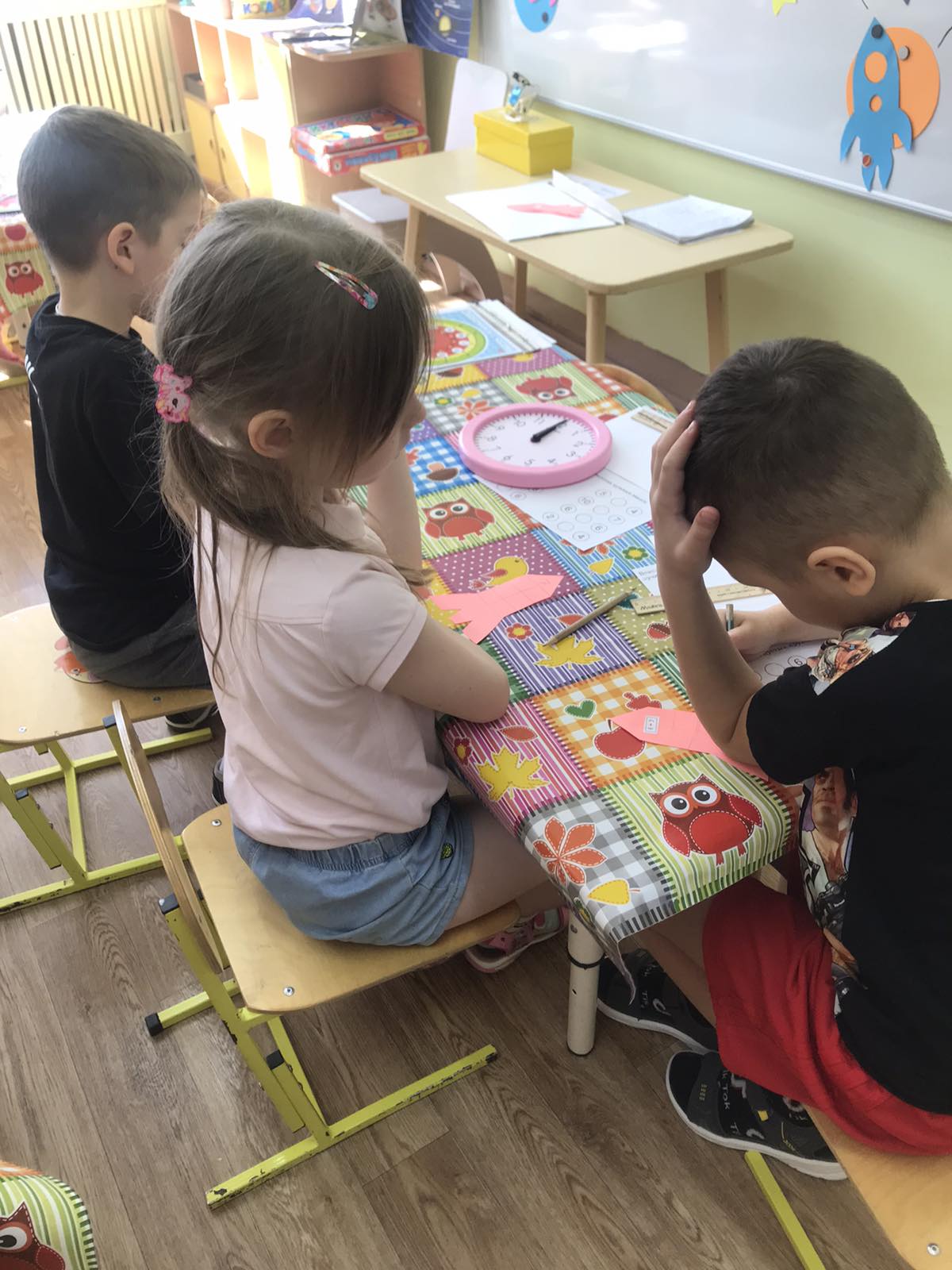 Игра «Займи отсек корабля».Цель: закрепить знания о составе числа в пределах 10, развивать умение самостоятельно решать примеры.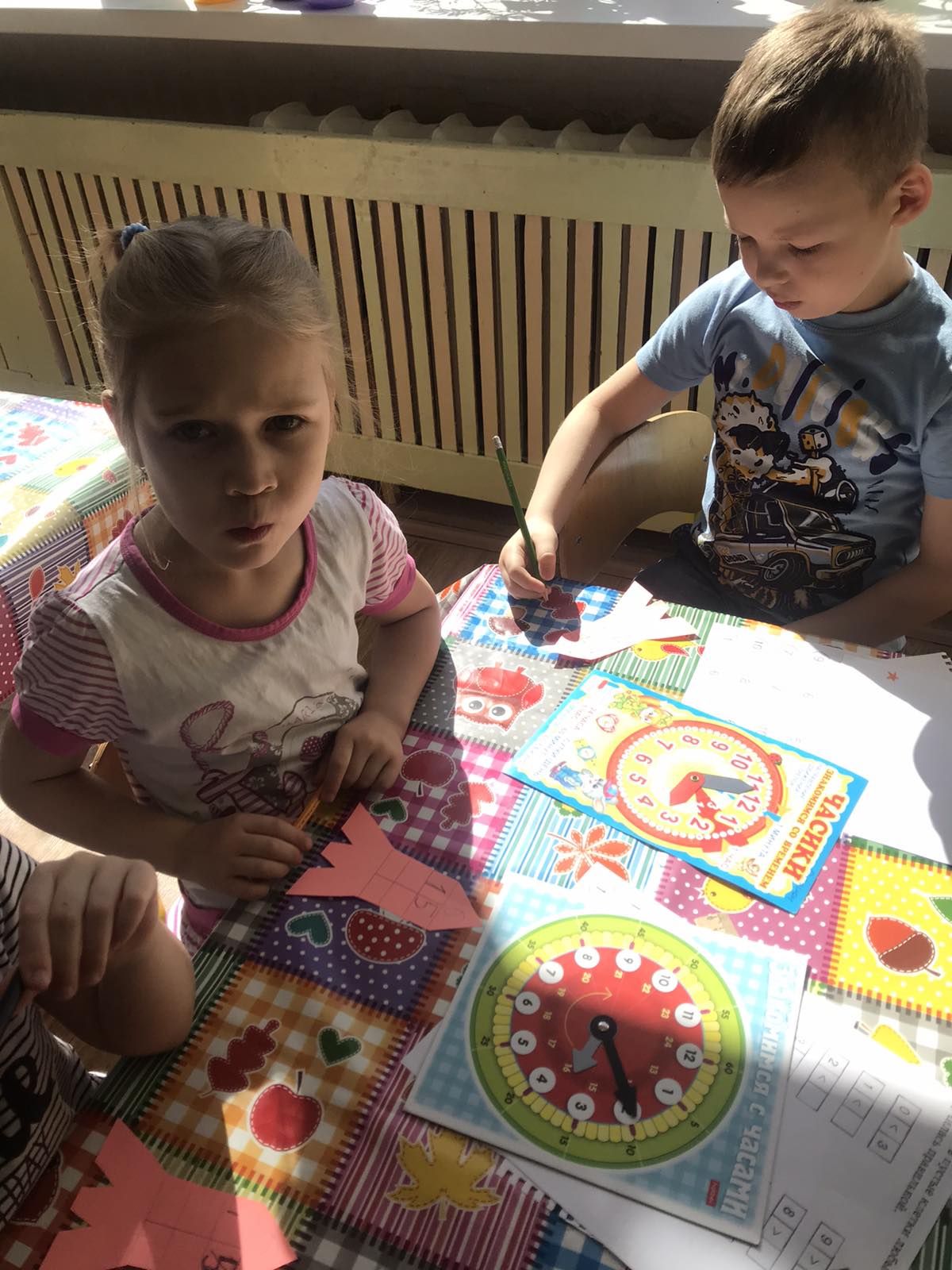 Теперь мы можем отправляться в путешествие: надевайте скафандры, пристегните ремни безопасности (имитация), закрывайте глаза и начинаем обратный отсчет: 10, 9, 8, 7, 6, 5, 4, 3, 2, 1 пуск. (звукозапись космической музыки).Пока наши ракеты плавно скользят в космическом пространстве предлагаю построить маршрут полета. Возьмите свой бортовой журнал и линейку. Мы находимся у ближайшей звезды от неё начертите отрезок равный 6 см, нарисуйтееще звездочку, от звезды начертите второй отрезок на 2 см. больше первого. Чему равен второй отрезок? Наша ракета только что пролетела созвездие Весы.А вы знаете, что в космосе тоже важно соблюдать режим, посмотрите на свои бортовые часы, установите время на 8 часов- это подьем у космонавтов.Игра: «Узнай время».Цель:закрепить умение ориентироваться на циферблате часов, устанавливать и называть заданное время.В 9 часов космонавты завтракают.В 10 часов начинают исследовательскую работу.В 2 часа обед. В 4 часа спортивная тренировка.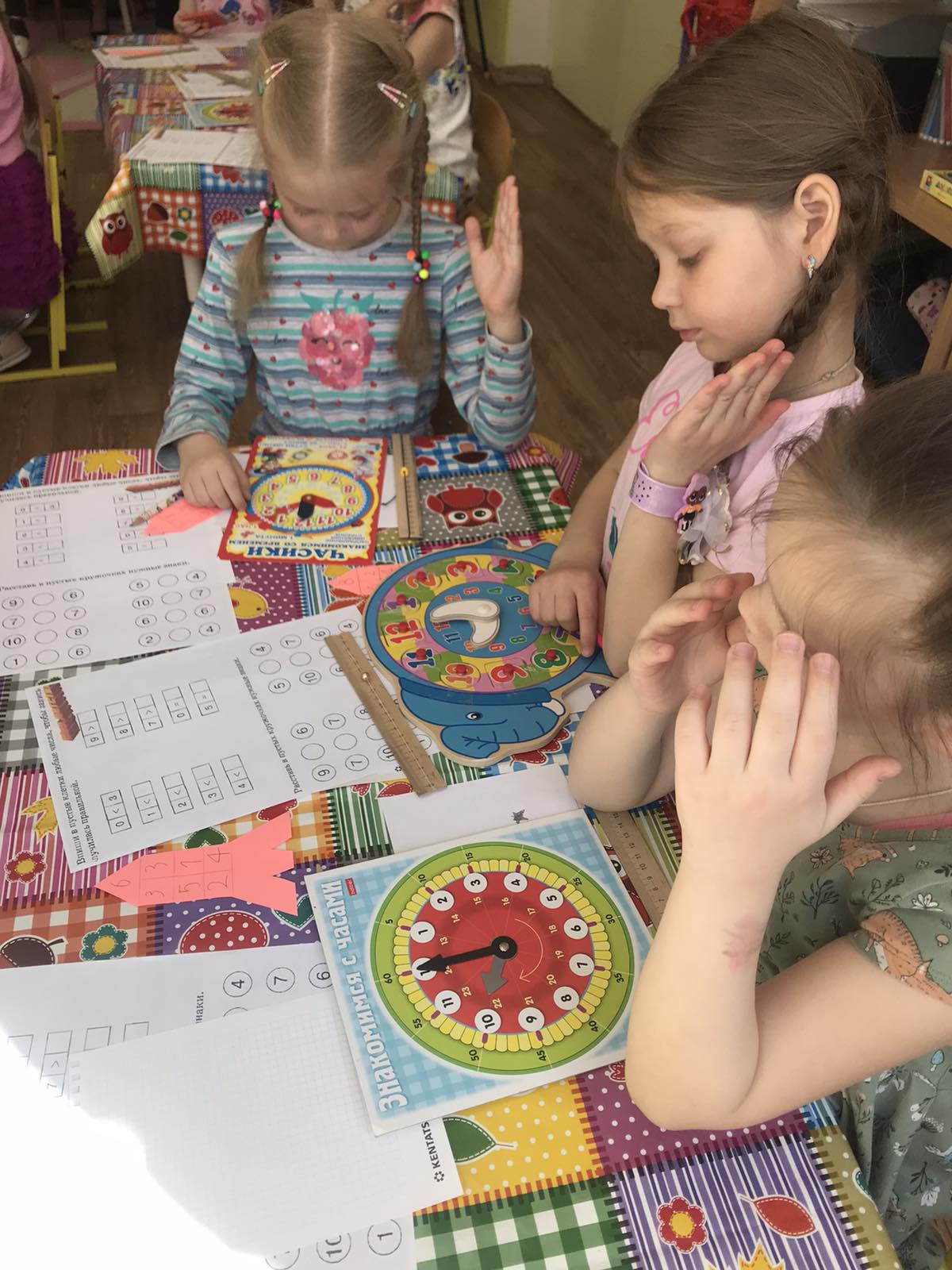 В 10 часов ложаться спать. И нам тоже пора немного отдохнуть, ваши ракеты приземлились на планету Марс. Вставайте в круг поиграем с мячом.Игра: «Называй, не зевай».Цель:закрепить порядковый номер месяцев,дней недели, развивать внимание, быстроту.Воспитатель бросает мяч ребенку и говорит задание, ребенок ловит мяч и говорит ответ и бросает мяч воспитателю.Назови первый день недели, назови 3 месяц года и тд.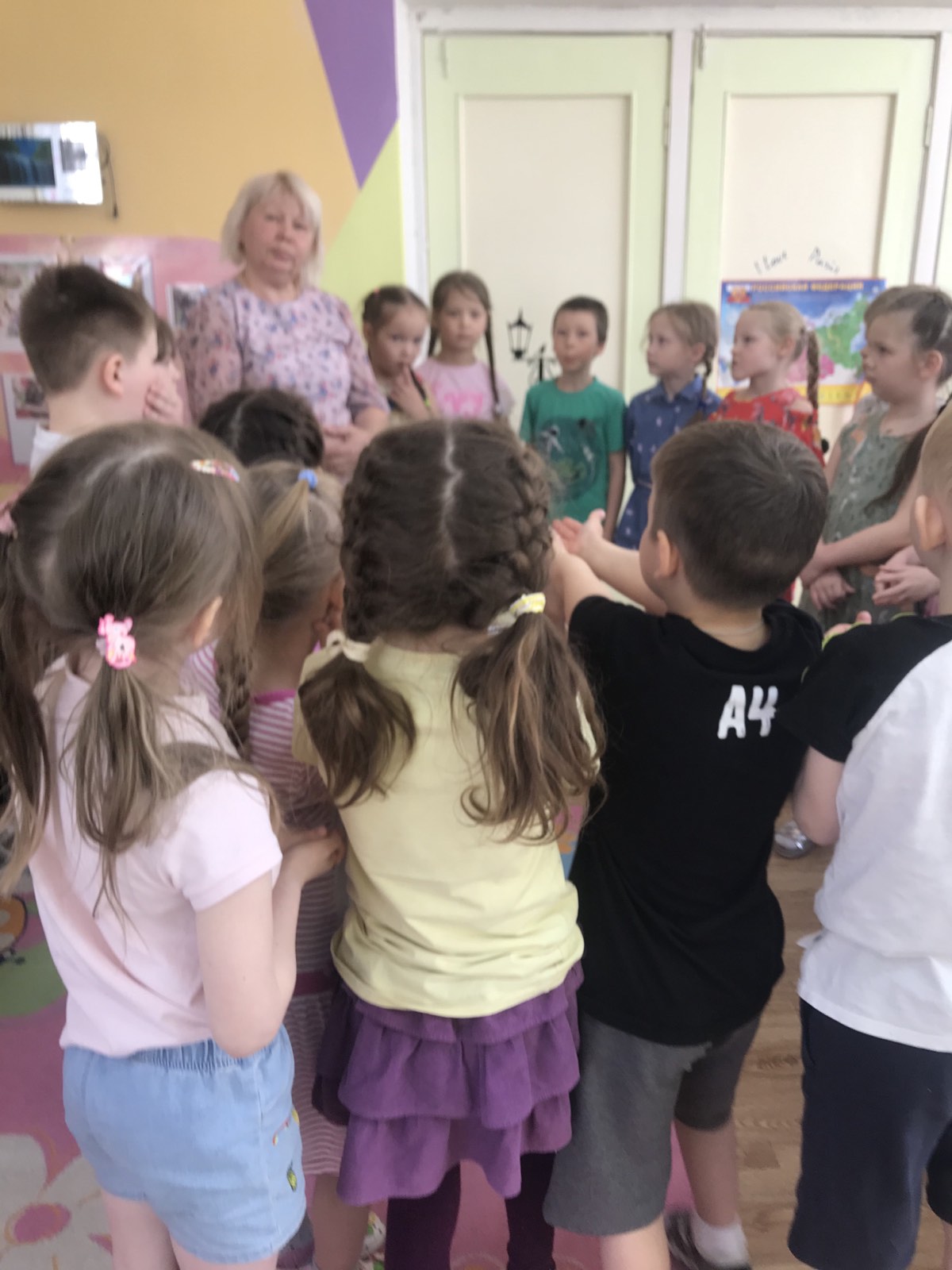 Внимание! Внимание! К нам приближается метеоритный дождь. Спасти ваши ракеты можно, если вы правильно расставите метеориты в таблицы.( 2 крупные таблицы для мальчиков и девочек у мольбертов).Игра: «Найди фигуру».Цель:закрепить названия геометрических фигур, умение работать с таблицами, развивать логическое  мышление, умение работать в группе и оценивать результаты работы других.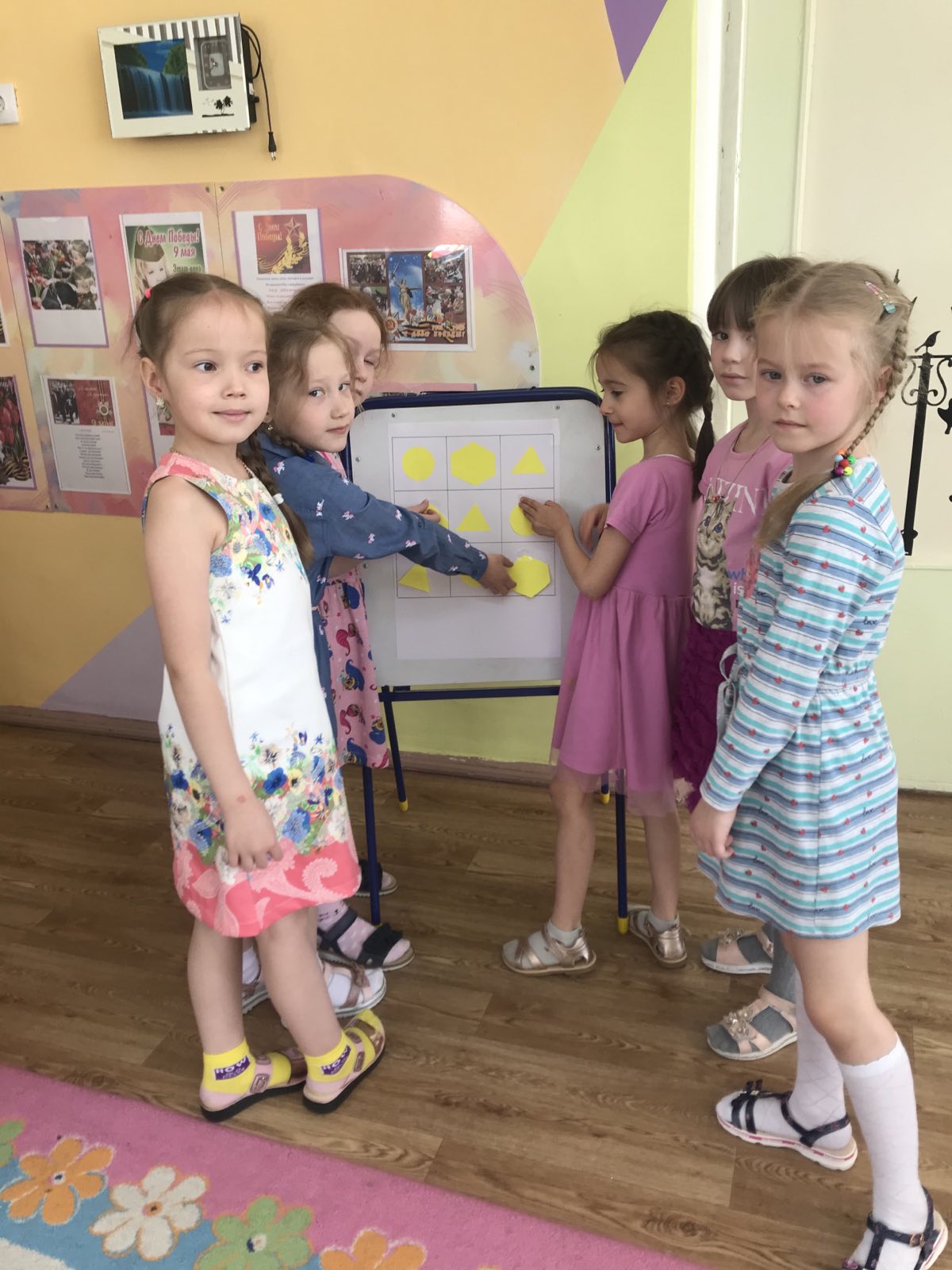 Девочки, посмотрите , мальчики справились с заданием? Мальчики, как вы думаете угроза миновала?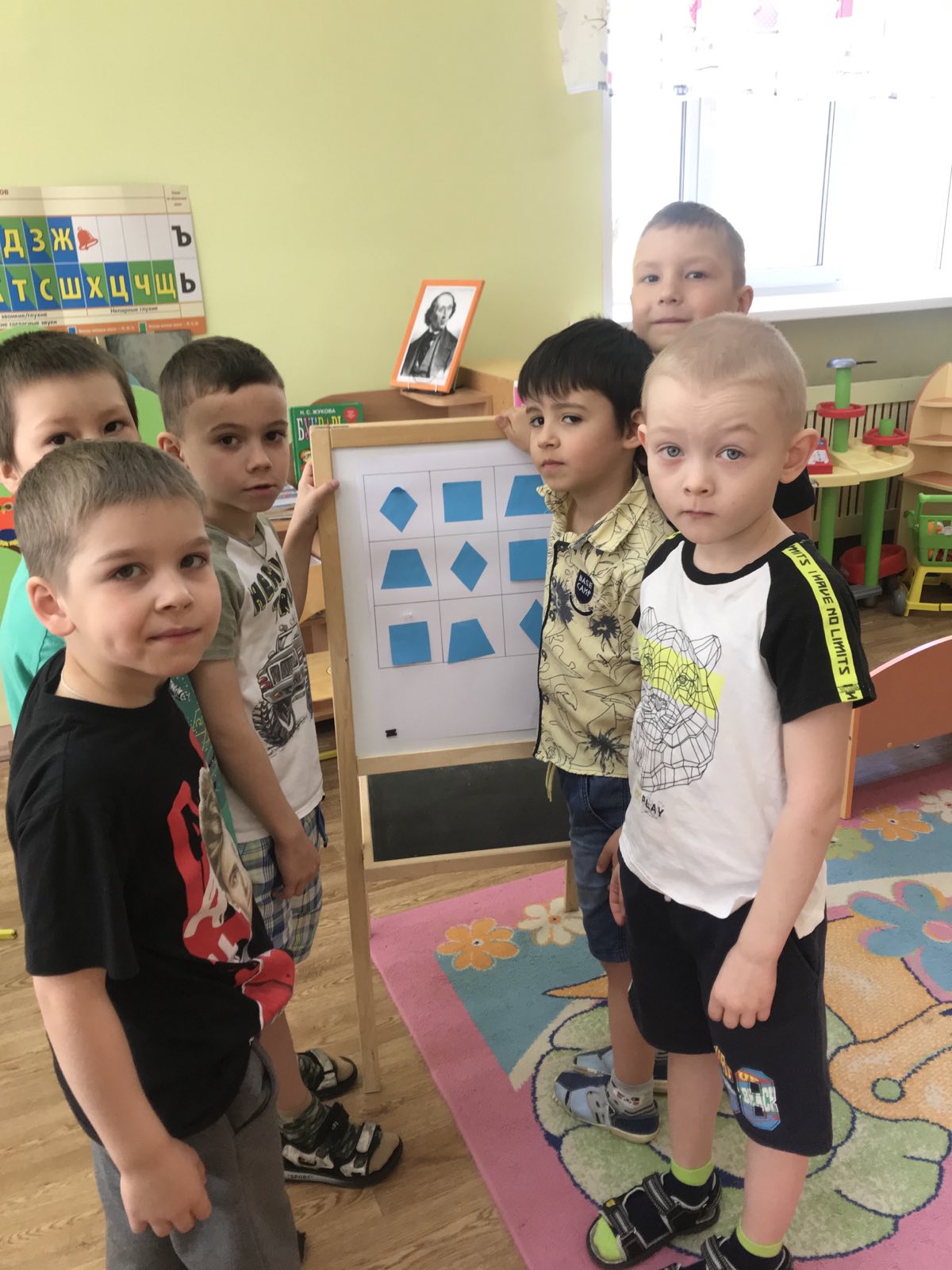 Тогда занимайте свои места и продолжим путешествие. Во время полёта космонавты любят решать разные задачи. Я вам тоже предлагаю попробовать их решить, согласны? 1.Мы с вами в космосе летаемИ планеты пролетаем:Нептун, Плутон, Сатурн, УранСосчитай скорее сам! Сколько планет пролетели? (4)2.В небе сияло 7 звездОдна из них погасла, другая упала,Сколько звезд осталось?А теперь, вы придумайте космическую задачу. (две задачи на сложение и вычитание).Чтобы на ваших кораблях не было перегрузки, космонавты умеют устанавливать равенство и неравенство, я вам тоже предлагаю попробовать это сделать?( работа с распечатанными карточками, вставить знак больше, меньше).Физминутка:Мы построили  ракету (стоя, руки соеденены над головой)Прогуляться по планетам (шагаем на месте)На какую захотим, на такую полетим, (наклоны в сторону)Но в игре один секрет (грозим указательным пальцем)Опаздавшим места нет.(быстро сесть на стул)Внимание! Внимание! Мы  приближаемся к загадочной планете. Вы хотите узнать, кто на ней живет? Тогда берите свои мониторы и карандаши, и начинаем работать.Отсчитайте сверху 3 клетки и поставьте точку. Все готовы, будьте очень внимательны!(зрительный диктант)Кто же живет на этой загадочной планете? Да это же роботы, друзья нашего робохода!А теперь пора прощаться и на землю возвращаться! Глаза закрываем: 1, 2, 3( звукозапись космическоц музыки).  Вот и вернулсь мы в детский сад.Вам понравилось наше путешествие?Какие задания вам больше всего понравились? Какие были сложными?